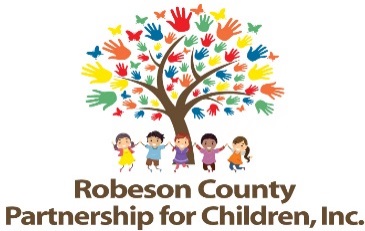 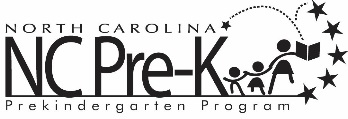 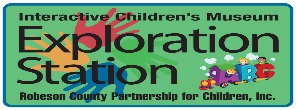 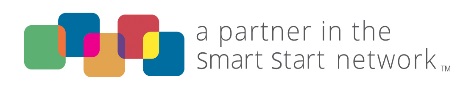 Grants Review Committee Panel InterviewsNovember 30, 2020 10:00-12:00December 2, 2020 10:00-12:00December 3, 2020 1:00-3:00Via Zoom:https://zoom.us/j/99754537143?pwd=YWxTck5KT1M5OHZXbCtJdmxzTGgxZz09Meeting ID: 997 5453 7143Passcode: 7499091-301-715-8592RCPC advertised Request for Proposals (RFP) for the 2021-2024 Grant years. Following submission deadline, the Grants Review Committee and staff conduct panel interview sessions with potential bidders.  Once panel interviews are conducted, the Grants Review Committee attends a proposal conference to review, discuss, and score proposals.